Развлечение «Кошка в гостях у ребят»В разновозрастной группе компенсирующей направленности «Фиксики» прошло развлечение «Кошка в гостях у ребят». В гости к ребятам приходила кошечка и прилетал воробей. Дети исполнили песенку «Серенькая кошечка», потешку «Тень – тень - потетень», выполнили пальчиковую гимнастику «Котёнок», поиграли в прятки и догонялки.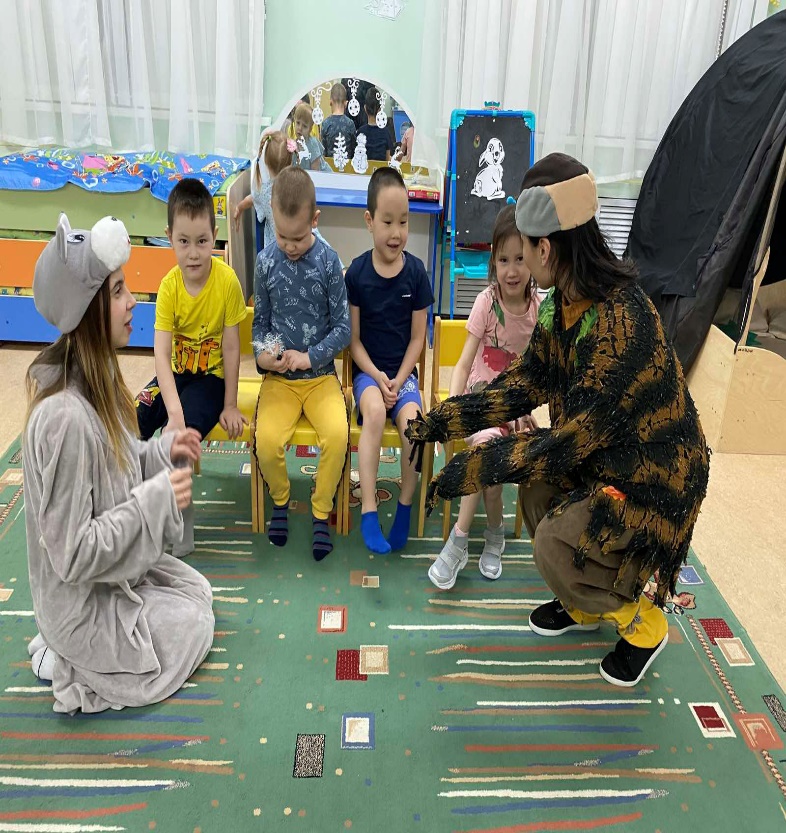 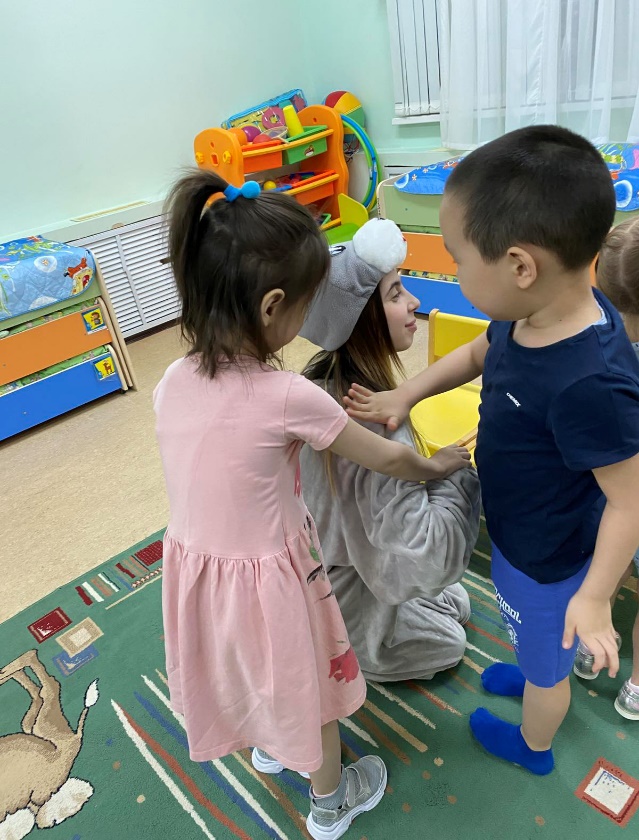 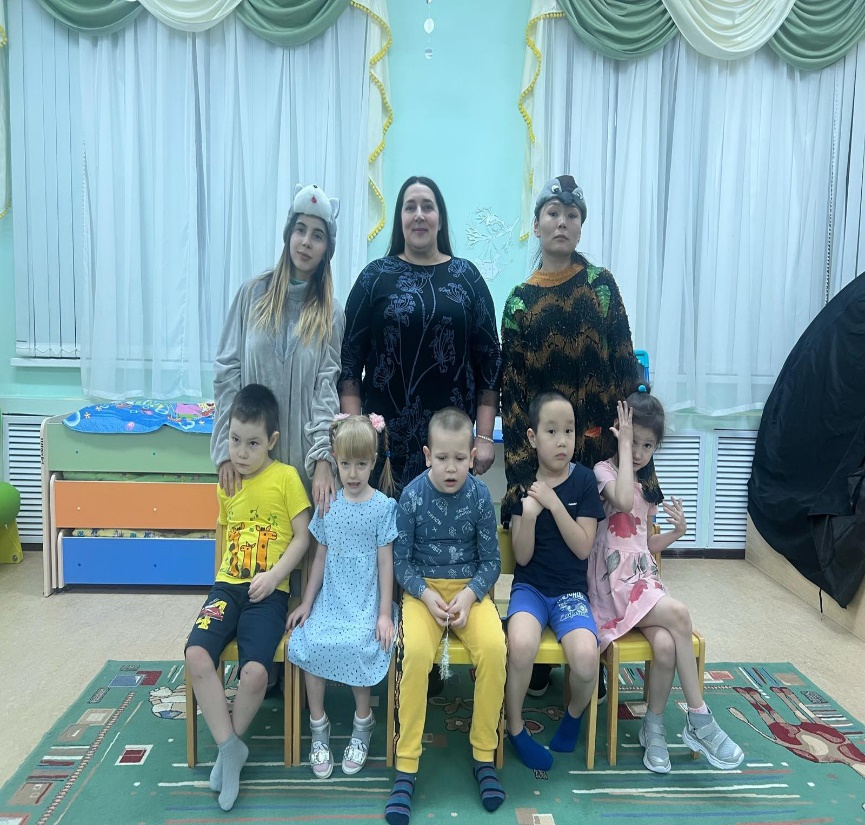 